Profesionālo kvalifikāciju apliecinošā dokumenta sērija ____________ Nr._____________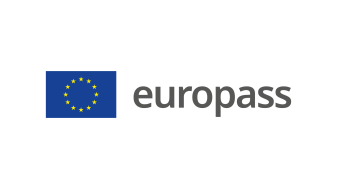 Pielikums profesionālo kvalifikāciju apliecinošam dokumentam(*) Latvija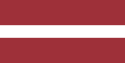 1. Profesionālo kvalifikāciju apliecinošā dokumenta nosaukums(1) Atestāts par arodizglītību Profesionālās kvalifikācijas apliecība Profesionālā kvalifikācija: Būvkonstrukciju montētājsSpecializācijas:  Dzelzsbetona būvkonstrukciju montētājs Metāla būvkonstrukciju montētājs Stikloto būvkonstrukciju montētājs Koka būvkonstrukciju montētājs(1) oriģinālvalodā2. Profesionālo kvalifikāciju apliecinošā dokumenta nosaukuma tulkojums(2) A certificate of vocational basic education A vocational qualification certificate Vocational qualification: Building structure assembler***Specialization: Reinforcement bar fitter (concrete) **, Reinforced concrete building structure assembler*** Metal structure installer**, Metal building structure assembler*** Glazed building structure assembler *** Wood building structure assembler***(2) Ja nepieciešams. Šim tulkojumam nav juridiska statusa.3. Kompetenču raksturojumsBūvkonstrukciju montētājs montē metāla, dzelzsbetona, stiklotās un koka būvkonstrukcijas būvobjektā vai ražotnē saskaņā ar darba uzdevumu. Uz dzelzsbetona būvkonstrukciju montētāja, stikloto būvkonstrukciju montētāja, metāla būvkonstrukciju montētāja un koka būvkonstrukciju montētāja profesiju attiecināmi būvkonstrukciju montētāja profesijas pienākumi un uzdevumi.Apguvis kompetences šādu profesionālo pienākumu un uzdevumu veikšanai: 3.1. Būvdarbu plānošana un darba vietas organizēšana būvobjektā:– ievērot būvniecību reglamentējošo normatīvo aktu prasības un būvobjekta dokumentāciju; – plānot veicamo darbu secību; – plānot materiālus un tehniskos resursus būvkonstrukciju montāžai; – kontrolēt būvkonstrukciju montāžas atbilstību darbu grafikam; – pielietot atbilstošu aprīkojumu būvkonstrukciju montāžas procesā; – pieņemt būvizstrādājumus būvobjektā.  3.2. Montāžas darbiem piemērotu darba rīku, mehānismu un inventāra izmantošana un uzturēšana:– apgūt drošus būvkonstrukciju montāžas darba rīku un mehānismu lietošanas darba paņēmienus; – izvēlēties atbilstošus darba rīkus un mehānismus būvkonstrukciju montāžas darbu veikšanai; – uzturēt darba kārtībā darbarīkus un mehānismus; – veikt darba rīku un mehānismu apkopes darbus; – lietot būvkonstrukciju montāžai atbilstošus darbarīkus, mehānismus un inventāru; – uzglabāt darbarīkus, mehānismus un inventāru būvkonstrukciju montāžas darbu izpildei.  3.3. Būvkonstrukciju montāža un demontāža:– identificēt iespējamās neatbilstības būvprojektā un būvobjekta realizācijā; – savienot dažādu materiālu būvkonstrukcijas; – pārbaudīt būvizstrādājumu atbilstību specifikācijai; – droši pārvietot būvkonstrukcijas un būvmateriālus montāžas pozīcijā; – montēt būvkonstrukcijas un būvizstrādājumus atbilstoši projektam; – montēt/demontēt pacelšanas un montāžas palīgkonstrukcijas.  3.4. Būvkonstrukciju, būvizstrādājumu un darbu kvalitātes pārbaudīšana: – izpildīt būvkonstrukciju montāžu atbilstoši kvalitātes prasībām; – izvērtēt būvizstrādājumu un samontēto būvkonstrukciju montāžas kvalitāti; – secīgi novērtēt izpildīto darbu kvalitāti; – veikt sava paveiktā darba uzmērīšanu; – nodrošināt būvkonstrukciju un būvizstrādājumu aizsardzību un ilgtspēju.  3.5. Darba tiesību, darba aizsardzības un vides aizsardzības prasību ievērošana: – ievērot darba drošību un darba aizsardzības, elektrodrošības un ugunsdrošības prasības objektā; – ievērot vides aizsardzības prasības objektā; – ievērot darba tiesisko attiecību normas; – izpildīt darba aizsardzības prasības darbam augstumā.  3.6. Profesionālās darbības vispārējo pamatprincipu ievērošana:– veikt darba pienākumus atbilstoši uzņēmuma darba organizācijas principiem; – veidot efektīvu komunikāciju ar objektā esošajām personām; – strādāt komandā; – pilnveidot profesionālo kvalifikāciju.Specializācijas: 3.7. Dzelzsbetona būvkonstrukciju montāža un demontāža: identificēt montējamo dzelzsbetona būvkonstrukciju veidu un to montāžas secību; sagatavot dzelzsbetona konstrukciju elementus montāžai; sagatavot dzelzsbetona būvkonstrukciju montāžas vietu; montēt dzelzsbetona konstrukcijas; veikt stiegrošanas un betonēšanas darbus montāžas vietā; veikt dzelzsbetona konstrukciju savienojumu mezglu pēcapstrādes darbus; demontēt dzelzsbetona konstrukcijas. 3.8. Metāla būvkonstrukciju montāža un demontāža: novērtēt metāla konstrukciju, būvelementu un būvmateriālu atbilstību būvprojektam; sagatavot metāla elementus montāžai; sagatavot metāla konstrukciju montāžas vietu; montēt metāla betona konstrukcijas; veikt metāla konstrukciju savienojumu pēcapstrādes darbus; demontēt metāla konstrukcijas. 3.9. Stikloto būvkonstrukciju montāža un demontāža: sagatavot darba vietu stikloto būvkonstrukciju montāžai; montēt stiklotās konstrukcijas; veikt stiklošanas darbus; blīvēt stikloto konstrukciju saduršuves; izveidot stikloto konstrukciju pieslēgumus; veikt stikloto konstrukciju pēcapstrādi; demontēt stiklotās konstrukcijas. 3.10. Koka būvkonstrukciju montāža un demontāža: novērtēt montējamo koka būvkonstrukciju atbilstību projektam; sagatavot koka būvkonstrukciju montāžas vietu; montēt vertikālās koka konstrukcijas; montēt horizontālās koka konstrukcijas; veikt koka konstrukciju pēcapstrādi; demontēt koka konstrukcijas.Papildu kompetences:<<Aizpilda izglītības iestāde>>;...;...;...4. Nodarbinātības iespējas atbilstoši profesionālajai kvalifikācijai(3)4. Nodarbinātības iespējas atbilstoši profesionālajai kvalifikācijai(3)Strādāt būvuzņēmumos vai uzņēmumos, kas nodarbojas ar būvkonstrukciju izgatavošanu un uzstādīšanu, ēku būvniecības, atjaunošanas, pārbūves vai restaurācijas darbos.Strādāt būvuzņēmumos vai uzņēmumos, kas nodarbojas ar būvkonstrukciju izgatavošanu un uzstādīšanu, ēku būvniecības, atjaunošanas, pārbūves vai restaurācijas darbos.(3) Ja iespējams(3) Ja iespējams5. Profesionālo kvalifikāciju apliecinošā dokumenta raksturojums5. Profesionālo kvalifikāciju apliecinošā dokumenta raksturojumsProfesionālo kvalifikāciju apliecinošo dokumentu izsniegušās iestādes nosaukums un statussValsts iestāde, kas nodrošina profesionālo kvalifikāciju apliecinošā dokumenta atzīšanu<<Dokumenta izsniedzēja pilns nosaukums, adrese, tālruņa Nr., tīmekļa vietnes adrese; elektroniskā pasta adrese. Izsniedzēja juridiskais statuss>>Latvijas Republikas Izglītības un zinātnes ministrija, tīmekļa vietne: www.izm.gov.lv Profesionālo kvalifikāciju apliecinošā dokumenta līmenis(valsts vai starptautisks)Vērtējumu skala/Vērtējums, kas apliecina prasību izpildiValsts atzīts dokuments, atbilst trešajam Latvijas kvalifikāciju ietvarstruktūras līmenim (3. LKI) un trešajam Eiropas kvalifikāciju ietvarstruktūras līmenim (3. EKI).Profesionālās kvalifikācijas eksāmenā saņemtais vērtējums ne zemāk par "viduvēji – 5"(vērtēšanā izmanto 10 ballu vērtējuma skalu).Pieejamība nākamajam izglītības līmenimStarptautiskie līgumi vai vienošanāsAtestāts par arodizglītību vai vidējo izglītību dod iespēju turpināt izglītību 4. LKI/4. EKI līmenī.<<Ja attiecināms. Aizpilda izglītības iestāde, gadījumā, ja noslēgtie starptautiskie līgumi vai vienošanās paredz papildu sertifikātu izsniegšanu. Ja nav attiecināms, komentāru dzēst>>Juridiskais pamatsJuridiskais pamatsProfesionālās izglītības likums (6. pants).Profesionālās izglītības likums (6. pants).6. Profesionālo kvalifikāciju apliecinošā dokumenta iegūšanas veids6. Profesionālo kvalifikāciju apliecinošā dokumenta iegūšanas veids6. Profesionālo kvalifikāciju apliecinošā dokumenta iegūšanas veids6. Profesionālo kvalifikāciju apliecinošā dokumenta iegūšanas veids Formālā izglītība: Klātiene Klātiene (darba vidē balstītas mācības) Neklātiene Formālā izglītība: Klātiene Klātiene (darba vidē balstītas mācības) Neklātiene Ārpus formālās izglītības sistēmas apgūtā izglītība Ārpus formālās izglītības sistēmas apgūtā izglītībaKopējais mācību ilgums**** (stundas/gadi) _______________Kopējais mācību ilgums**** (stundas/gadi) _______________Kopējais mācību ilgums**** (stundas/gadi) _______________Kopējais mācību ilgums**** (stundas/gadi) _______________A: Iegūtās profesionālās izglītības aprakstsB: Procentos no visas (100%) programmas B: Procentos no visas (100%) programmas C: Ilgums (stundas/nedēļas)Izglītības programmas daļa, kas apgūta izglītības iestādē<<Ieraksta izglītības programmas apjomu (%), kas apgūts izglītības iestādes mācību telpās>><<Ieraksta izglītības programmas apjomu (%), kas apgūts izglītības iestādes mācību telpās>><<Ieraksta izglītības programmas apjomu (stundās vai mācību nedēļās), kas apgūts izglītības iestādes mācību telpās>>Izglītības programmas daļa, kas apgūta praksē darba vietā, t.sk. darba vidē balstītās mācībās<<Ieraksta izglītības programmas apjomu (%), kas apgūts ārpus izglītības iestādes mācību telpām,t.i. praktiskās mācības uzņēmumā/-os, mācību praksē darba vietā, darba vidē balstītas mācības>><<Ieraksta izglītības programmas apjomu (%), kas apgūts ārpus izglītības iestādes mācību telpām,t.i. praktiskās mācības uzņēmumā/-os, mācību praksē darba vietā, darba vidē balstītas mācības>><<Ieraksta izglītības programmas apjomu (stundās vai mācību nedēļās), kas apgūts ārpus izglītības iestādes mācību telpām,t.i. praktiskās mācības uzņēmumā/-os, mācību praksē darba vietā, darba vidē balstītas>>**** Attiecināms uz formālajā ceļā iegūto izglītību.Papildu informācija pieejama:www.izm.gov.lvhttps://visc.gov.lv/profizglitiba/stand_saraksts_mk_not_626.shtmlNacionālais informācijas centrs:Latvijas Nacionālais Europass centrs, http://www.europass.lv/**** Attiecināms uz formālajā ceļā iegūto izglītību.Papildu informācija pieejama:www.izm.gov.lvhttps://visc.gov.lv/profizglitiba/stand_saraksts_mk_not_626.shtmlNacionālais informācijas centrs:Latvijas Nacionālais Europass centrs, http://www.europass.lv/**** Attiecināms uz formālajā ceļā iegūto izglītību.Papildu informācija pieejama:www.izm.gov.lvhttps://visc.gov.lv/profizglitiba/stand_saraksts_mk_not_626.shtmlNacionālais informācijas centrs:Latvijas Nacionālais Europass centrs, http://www.europass.lv/**** Attiecināms uz formālajā ceļā iegūto izglītību.Papildu informācija pieejama:www.izm.gov.lvhttps://visc.gov.lv/profizglitiba/stand_saraksts_mk_not_626.shtmlNacionālais informācijas centrs:Latvijas Nacionālais Europass centrs, http://www.europass.lv/